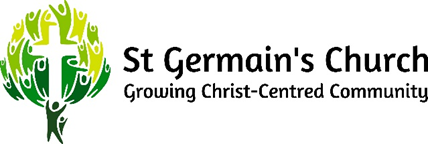 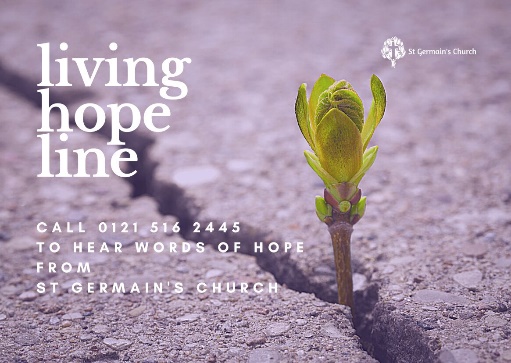 St Germain’s new Living Hope Line has a short version of the Sunday service and other prayers and reflections. To access call 0121 516 2445. As it is a landline number, it will be free if your phone package includes free calls.MORNING PRAYER: Ruth Briggs will host morning prayer on Zoom every Thursday at 9.30 am. She will largely follow the service as set in Common Worship and use the daily lectionary readings. The link to join is  https://us02web.zoom.us/j/87854058617 and the passcode is 264361.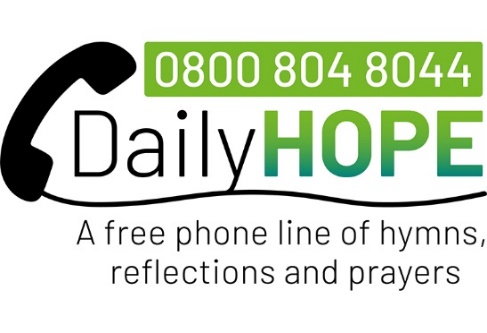 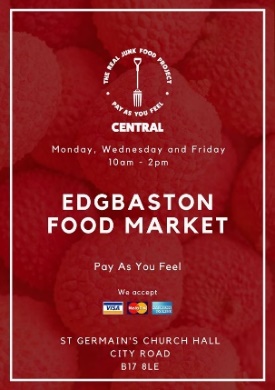 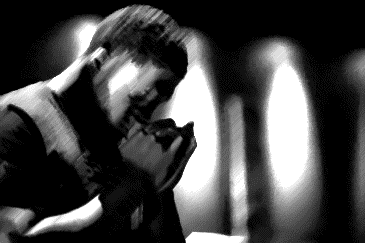 	Key Contact Information		Key Contact Information		Key Contact Information		Key Contact Information	VicarRev Dr Sarah HayesRev Dr Sarah Hayessarah@stgermains.org.ukVicarSarah’s day off is Tuesday.Sarah’s day off is Tuesday.Sarah’s day off is Tuesday.OfficeLes Allanoffice@stgermains.org.uk; 07716 256 435office@stgermains.org.uk; 07716 256 435Les is on leave Monday & FridayLes is on leave Monday & FridayLes is on leave Monday & Friday WardensJohn Hopkins & Richard EatonJohn Hopkins & Richard EatonJohn Hopkins & Richard Eatonfacebook.com/stgermainschurch www.stgermains.org.uk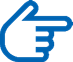 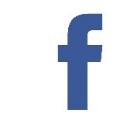 facebook.com/stgermainschurch www.stgermains.org.ukfacebook.com/stgermainschurch www.stgermains.org.ukfacebook.com/stgermainschurch www.stgermains.org.uk